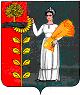 АДМИНИСТРАЦИЯ СЕЛЬСКОГО ПОСЕЛЕНИЯ ДУРОВСКИЙ СЕЛЬСОВЕТ ДОБРИНСКОГО МУНИЦИПАЛЬНОГО РАЙОНА ЛИПЕЦКОЙ ОБЛАСТИ РОССИЙСКОЙ ФЕДЕРАЦИИПОСТАНОВЛЕНИЕ27.12.2018 года                         с. Дурово                                    № 91О внесении изменений в муниципальную программу сельского поселения Дуровский сельсовет «Устойчивое развитие территориисельского поселения Дуровский сельсовет на 2019-2024 годы»     В соответствии с Постановлением администрации сельского поселения Дуровский сельсовет № 77 от 25.10.2018 «Об утверждении Порядка разработки, формирования, реализации и проведения оценки эффективности реализации муниципальных программ сельского поселения Дуровский сельсовет Добринского муниципального района Липецкой области» администрация сельского поселения Дуровский сельсовет       ПОСТАНОВЛЯЕТ:1. Внести изменения в муниципальную программу «Устойчивое развитие территории сельского поселения Дуровский сельсовет на 2019-2024 годы»  (приложение).2. Настоящее постановление вступает в силу с 01.01.2019 года. 3. Контроль за исполнением настоящего постановления оставляю за собой. Глава администрации сельского поселения Дуровский сельсовет                                                           С.В. Ходяков Утвержденыпостановлением администрациисельского поселения Дуровский сельсоветДобринского муниципального районаЛипецкой области Российской Федерацииот 27.12.2018 года № 91Изменения  в муниципальную программу сельского поселения Дуровский сельсовет «Устойчивое развитие территории сельского поселения Дуровский сельсовет на 2019-2024 годы» (утвержденную постановлением от 29.10.2018г. № 81)1. В Паспорте программы в раздел «Объемы финансирования за счёт средств бюджета сельского поселения всего, в том числе по годам реализации муниципальной программы» изложить в новой редакции:Объемы финансирования составляют расходы, связанные с реализацией мероприятий, финансируемых за счет средств бюджета сельского поселения 7036681,0 руб., из них:2019 год – 1460215,0 руб.2020 год – 1056883,0 руб.2021 год – 1071883,0 руб.2022 год – 1018700,0 руб.2023 год – 1184500,0 руб.2024 год – 1244500,0 руб.Объемы финансирования программы ежегодно уточняются при формировании бюджета сельского поселения на очередной финансовый год и плановый период.2. В  разделе II текстовой части цифру «7053781,0» заменить на цифру «7036681,0».3. В Подпрограмме 1 «Обеспечения населения качественной, развитой  инфраструктурой и повышение уровня благоустройства  территории сельского поселения  Дуровский сельсовет» в паспорте подпрограммы раздел «Объемы финансирования за счет средств бюджета сельского поселения всего, в том числе по годам реализации подпрограммы» изложить в новой редакции: Объемы финансирования составляют расходы, связанные с реализацией мероприятий, финансируемых за счет средств бюджета сельского поселения 614200,0 руб., из них:2019 год –  70700,0 руб.2020 год –  70700,0 руб.2021 год –  60700,0 руб.2022 год –  70700,0 руб.2023 год – 170700,0 руб.2024 год – 170700,0 руб.Объемы финансирования подпрограммы ежегодно уточняются при формировании бюджета сельского поселения на очередной финансовый год и плановый период.3.1  Раздел «Объем финансовых ресурсов, необходимых для реализации подпрограммы» изложить в новой редакции: Прогнозируемый объем финансирования из бюджета сельского поселения составит 614200,0 руб., из них:2019 год –  70700,0 руб.2020 год –  70700,0 руб.2021 год –  60700,0 руб.2022 год –  70700,0 руб.2023 год – 170700,0 руб.2024 год – 170700,0 руб.4. В Подпрограмме 2 «Развитие социальной сферы на территории сельского поселения Дуровский сельсовет» в паспорте подпрограммы раздел «Объемы финансирования за счет средств бюджета сельского поселения всего, в том числе по годам реализации подпрограммы» изложить в новой редакции: Объемы финансирования составляют расходы, связанные с реализацией мероприятий, финансируемых за счет средств бюджета сельского поселения 5956381,0 руб., из них:2019 год – 1335015,0 руб.2020 год –  938183,0 руб.2021 год –  963183,0 руб.2022 год –  900000,0 руб.2023 год –  910000,0 руб.2024 год –  910000,0 руб.Объемы финансирования подпрограммы ежегодно уточняются при формировании бюджета сельского поселения на очередной финансовый год и плановый период.4.1  Раздел «Объем финансовых ресурсов, необходимых для реализации подпрограммы» изложить в новой редакции:Прогнозируемый объем финансирования из бюджета сельского поселения составит 5956381,0 руб., их них:2019 год – 1335015,0 руб.2020 год –  938183,0 руб.2021 год –  963183,0 руб.2022 год –  900000,0 руб.2023 год –  910000,0 руб.2024 год –  910000,0 руб.5. В подпрограмме 3 «Обеспечение безопасности человека и природной среды на территории сельского поселения Дуровский сельсовет» в паспорте подпрограммы раздел «Объемы финансирования за счет средств бюджета сельского поселения всего, в том числе по годам реализации подпрограммы» изложить в новой редакции: Объемы финансирования составляют расходы, связанные с реализацией мероприятий, финансируемых за счет средств бюджета сельского поселения 20000,0 руб., из них:2019 год –         0 руб.2020 год –         0 руб.2021 год –         0 руб.2022 год –         0 руб.2023 год –  10000,0 руб.2024 год –  10000,0 руб.Объемы финансирования подпрограммы ежегодно уточняются при формировании бюджета сельского поселения на очередной финансовый год и плановый период.5.1  Раздел «Объем финансовых ресурсов, необходимых для реализации подпрограммы» изложить в новой редакции:Прогнозируемый объем финансирования из бюджета сельского поселения составит 20000,0 руб., их них:2019 год –         0 руб.2020 год –         0 руб.2021 год –         0 руб.2022 год –         0 руб.2023 год –  10000,0 руб.2024 год –  10000,0 руб.6. В Подпрограмме 4 «Обеспечение  реализации  муниципальной политики на территории сельского поселения Дуровский сельсовет» в паспорте подпрограммы раздел «Объемы финансирования за счет средств бюджета сельского поселения всего, в том числе по годам реализации подпрограммы» изложить в новой редакции: Объемы финансирования составляют расходы, связанные с реализацией мероприятий, финансируемых за счет средств бюджета сельского поселения 446100,0 руб., из них:2019 год –  54500,0 руб.2020 год –  48000,0 руб.2021 год –  48000,0 руб.2022 год –  48000,0 руб.2023 год –  93800,0 руб.2024 год – 153800,0 руб.Объемы финансирования подпрограммы ежегодно уточняются при формировании бюджета сельского поселения на очередной финансовый год и плановый период.6.1. Раздел «Объем финансовых ресурсов, необходимых для реализации подпрограммы» изложить в новой редакции:Прогнозируемый объем финансирования из бюджета сельского поселения составит 446100,0 руб., их них:2019 год –  54500,0 руб.2020 год –  48000,0 руб.2021 год –  48000,0 руб.2022 год –  48000,0 руб.2023 год –  93800,0 руб.2024 год – 153800,0 руб.7. Приложение 1 изложить в новой редакции согласно Приложению 1;8. Приложение 2 изложить в новой редакции согласно Приложению 2.Приложение № 1 к муниципальной программеСведения об индикаторах цели, показателях задач и объемах финансирования муниципальной программы «Устойчивое развитие территории сельского поселения Дуровский сельсовет на 2019-2024 годы»Приложение № 2 к муниципальной программеПрогнозная оценка расходов по источникам ресурсного обеспечения на реализацию муниципальной программы«Устойчивое развитие территории сельского поселения Дуровский сельсовет на 2019-2024 годы»За счет средств  бюджета с/пНаименование целей,индикаторов, задач,показателей, подпрограмм,основных мероприятийОтветственныйисполнитель,соисполнительЕдиница измеренияЗначения индикаторов,показателей и объемовфинансированияЗначения индикаторов,показателей и объемовфинансированияЗначения индикаторов,показателей и объемовфинансированияЗначения индикаторов,показателей и объемовфинансированияЗначения индикаторов,показателей и объемовфинансированияЗначения индикаторов,показателей и объемовфинансированияЗначения индикаторов,показателей и объемовфинансированияЗначения индикаторов,показателей и объемовфинансированияЗначения индикаторов,показателей и объемовфинансированияЗначения индикаторов,показателей и объемовфинансированияЗначения индикаторов,показателей и объемовфинансированияЗначения индикаторов,показателей и объемовфинансированияЗначения индикаторов,показателей и объемовфинансированияЗначения индикаторов,показателей и объемовфинансированияЗначения индикаторов,показателей и объемовфинансированияЗначения индикаторов,показателей и объемовфинансированияЗначения индикаторов,показателей и объемовфинансированияЗначения индикаторов,показателей и объемовфинансированияЗа счет средств  бюджета с/пНаименование целей,индикаторов, задач,показателей, подпрограмм,основных мероприятийОтветственныйисполнитель,соисполнительЕдиница измерения2018 г.2018 г.2018 г.2019 г. 2020 г.2021 г.2021 г.2021 г.2021 г.2022 г.2022 г.2023 г.2023 г.2023 г.2023 г.2024 г.2024 г.2024 г.123455567888899101010101111111Цель муниципальной программы: Сбалансированное, комплексное развитие сельского поселения Дуровский сельсовет Добринского муниципального районаЦель муниципальной программы: Сбалансированное, комплексное развитие сельского поселения Дуровский сельсовет Добринского муниципального районаЦель муниципальной программы: Сбалансированное, комплексное развитие сельского поселения Дуровский сельсовет Добринского муниципального районаЦель муниципальной программы: Сбалансированное, комплексное развитие сельского поселения Дуровский сельсовет Добринского муниципального районаЦель муниципальной программы: Сбалансированное, комплексное развитие сельского поселения Дуровский сельсовет Добринского муниципального районаЦель муниципальной программы: Сбалансированное, комплексное развитие сельского поселения Дуровский сельсовет Добринского муниципального районаЦель муниципальной программы: Сбалансированное, комплексное развитие сельского поселения Дуровский сельсовет Добринского муниципального районаЦель муниципальной программы: Сбалансированное, комплексное развитие сельского поселения Дуровский сельсовет Добринского муниципального районаЦель муниципальной программы: Сбалансированное, комплексное развитие сельского поселения Дуровский сельсовет Добринского муниципального районаЦель муниципальной программы: Сбалансированное, комплексное развитие сельского поселения Дуровский сельсовет Добринского муниципального районаЦель муниципальной программы: Сбалансированное, комплексное развитие сельского поселения Дуровский сельсовет Добринского муниципального районаЦель муниципальной программы: Сбалансированное, комплексное развитие сельского поселения Дуровский сельсовет Добринского муниципального районаЦель муниципальной программы: Сбалансированное, комплексное развитие сельского поселения Дуровский сельсовет Добринского муниципального районаЦель муниципальной программы: Сбалансированное, комплексное развитие сельского поселения Дуровский сельсовет Добринского муниципального районаЦель муниципальной программы: Сбалансированное, комплексное развитие сельского поселения Дуровский сельсовет Добринского муниципального районаЦель муниципальной программы: Сбалансированное, комплексное развитие сельского поселения Дуровский сельсовет Добринского муниципального районаЦель муниципальной программы: Сбалансированное, комплексное развитие сельского поселения Дуровский сельсовет Добринского муниципального районаЦель муниципальной программы: Сбалансированное, комплексное развитие сельского поселения Дуровский сельсовет Добринского муниципального районаЦель муниципальной программы: Сбалансированное, комплексное развитие сельского поселения Дуровский сельсовет Добринского муниципального районаЦель муниципальной программы: Сбалансированное, комплексное развитие сельского поселения Дуровский сельсовет Добринского муниципального районаЦель муниципальной программы: Сбалансированное, комплексное развитие сельского поселения Дуровский сельсовет Добринского муниципального района2Индикатор 1 Создание новых рабочих местАдминистрация сельского           поселенияед.2525252525101010108888885553Индикатор 2Темп роста налоговых поступленийАдминистрация сельского           поселения%3333333334444444444Индикатор 3Темп роста среднемесячных денежных доходовАдминистрация сельского            поселенияруб.1250012500125001400015000200002000020000200002100021000220002200022000220002300023000230005Индикатор 4                                        Развитие коммунальной инфраструктуры, реконструкция (строительство) социальных объектовАдминистрация сельского           поселениякв.м на человека25,025,025,025,025,025,525,525,525,526,026,026,526,526,526,527,027,027,06Задача 1 муниципальной программы: Обеспечение жителей качественной инфраструктурой и услугами благоустройстваЗадача 1 муниципальной программы: Обеспечение жителей качественной инфраструктурой и услугами благоустройстваЗадача 1 муниципальной программы: Обеспечение жителей качественной инфраструктурой и услугами благоустройстваЗадача 1 муниципальной программы: Обеспечение жителей качественной инфраструктурой и услугами благоустройстваЗадача 1 муниципальной программы: Обеспечение жителей качественной инфраструктурой и услугами благоустройстваЗадача 1 муниципальной программы: Обеспечение жителей качественной инфраструктурой и услугами благоустройстваЗадача 1 муниципальной программы: Обеспечение жителей качественной инфраструктурой и услугами благоустройстваЗадача 1 муниципальной программы: Обеспечение жителей качественной инфраструктурой и услугами благоустройстваЗадача 1 муниципальной программы: Обеспечение жителей качественной инфраструктурой и услугами благоустройстваЗадача 1 муниципальной программы: Обеспечение жителей качественной инфраструктурой и услугами благоустройстваЗадача 1 муниципальной программы: Обеспечение жителей качественной инфраструктурой и услугами благоустройстваЗадача 1 муниципальной программы: Обеспечение жителей качественной инфраструктурой и услугами благоустройстваЗадача 1 муниципальной программы: Обеспечение жителей качественной инфраструктурой и услугами благоустройстваЗадача 1 муниципальной программы: Обеспечение жителей качественной инфраструктурой и услугами благоустройстваЗадача 1 муниципальной программы: Обеспечение жителей качественной инфраструктурой и услугами благоустройстваЗадача 1 муниципальной программы: Обеспечение жителей качественной инфраструктурой и услугами благоустройстваЗадача 1 муниципальной программы: Обеспечение жителей качественной инфраструктурой и услугами благоустройстваЗадача 1 муниципальной программы: Обеспечение жителей качественной инфраструктурой и услугами благоустройстваЗадача 1 муниципальной программы: Обеспечение жителей качественной инфраструктурой и услугами благоустройстваЗадача 1 муниципальной программы: Обеспечение жителей качественной инфраструктурой и услугами благоустройстваЗадача 1 муниципальной программы: Обеспечение жителей качественной инфраструктурой и услугами благоустройства7Показатель 1 задачи 1 муниципальной программы                                        Удельный вес дорог с твердым покрытием в общей протяженности дорог местного значения в пределах поселенияАдминистрация сельского           поселения%52,252,352,352,353,353,553,553,554,054,054,554,554,554,5555555558Показатель 2 задачи 1 муниципальной программы                                            Доля протяженности освещенных частей улиц, проездов в их общей протяженностиАдминистрация сельского           поселения%81,083,083,083,085,087,087,087,090,090,092,092,092,092,095,095,095,095,0Показатель 3 задачи 1 муниципальной программы                                             Обеспеченность населения централизованным водоснабжениемАдминистрация сельского           поселения%859090909395959597979898989810010010010010Подпрограмма 1. Обеспечение  населения качественной, развитой инфраструктурой и повышение уровня благоустройства территории сельского поселения Дуровский сельсоветПодпрограмма 1. Обеспечение  населения качественной, развитой инфраструктурой и повышение уровня благоустройства территории сельского поселения Дуровский сельсоветПодпрограмма 1. Обеспечение  населения качественной, развитой инфраструктурой и повышение уровня благоустройства территории сельского поселения Дуровский сельсоветПодпрограмма 1. Обеспечение  населения качественной, развитой инфраструктурой и повышение уровня благоустройства территории сельского поселения Дуровский сельсоветПодпрограмма 1. Обеспечение  населения качественной, развитой инфраструктурой и повышение уровня благоустройства территории сельского поселения Дуровский сельсоветПодпрограмма 1. Обеспечение  населения качественной, развитой инфраструктурой и повышение уровня благоустройства территории сельского поселения Дуровский сельсоветПодпрограмма 1. Обеспечение  населения качественной, развитой инфраструктурой и повышение уровня благоустройства территории сельского поселения Дуровский сельсоветПодпрограмма 1. Обеспечение  населения качественной, развитой инфраструктурой и повышение уровня благоустройства территории сельского поселения Дуровский сельсоветПодпрограмма 1. Обеспечение  населения качественной, развитой инфраструктурой и повышение уровня благоустройства территории сельского поселения Дуровский сельсоветПодпрограмма 1. Обеспечение  населения качественной, развитой инфраструктурой и повышение уровня благоустройства территории сельского поселения Дуровский сельсоветПодпрограмма 1. Обеспечение  населения качественной, развитой инфраструктурой и повышение уровня благоустройства территории сельского поселения Дуровский сельсоветПодпрограмма 1. Обеспечение  населения качественной, развитой инфраструктурой и повышение уровня благоустройства территории сельского поселения Дуровский сельсоветПодпрограмма 1. Обеспечение  населения качественной, развитой инфраструктурой и повышение уровня благоустройства территории сельского поселения Дуровский сельсоветПодпрограмма 1. Обеспечение  населения качественной, развитой инфраструктурой и повышение уровня благоустройства территории сельского поселения Дуровский сельсоветПодпрограмма 1. Обеспечение  населения качественной, развитой инфраструктурой и повышение уровня благоустройства территории сельского поселения Дуровский сельсоветПодпрограмма 1. Обеспечение  населения качественной, развитой инфраструктурой и повышение уровня благоустройства территории сельского поселения Дуровский сельсоветПодпрограмма 1. Обеспечение  населения качественной, развитой инфраструктурой и повышение уровня благоустройства территории сельского поселения Дуровский сельсоветПодпрограмма 1. Обеспечение  населения качественной, развитой инфраструктурой и повышение уровня благоустройства территории сельского поселения Дуровский сельсоветПодпрограмма 1. Обеспечение  населения качественной, развитой инфраструктурой и повышение уровня благоустройства территории сельского поселения Дуровский сельсоветПодпрограмма 1. Обеспечение  населения качественной, развитой инфраструктурой и повышение уровня благоустройства территории сельского поселения Дуровский сельсоветПодпрограмма 1. Обеспечение  населения качественной, развитой инфраструктурой и повышение уровня благоустройства территории сельского поселения Дуровский сельсовет11Задача 1 подпрограммы 1 Модернизация дорожной и коммунальной инфраструктурыЗадача 1 подпрограммы 1 Модернизация дорожной и коммунальной инфраструктурыЗадача 1 подпрограммы 1 Модернизация дорожной и коммунальной инфраструктурыЗадача 1 подпрограммы 1 Модернизация дорожной и коммунальной инфраструктурыЗадача 1 подпрограммы 1 Модернизация дорожной и коммунальной инфраструктурыЗадача 1 подпрограммы 1 Модернизация дорожной и коммунальной инфраструктурыЗадача 1 подпрограммы 1 Модернизация дорожной и коммунальной инфраструктурыЗадача 1 подпрограммы 1 Модернизация дорожной и коммунальной инфраструктурыЗадача 1 подпрограммы 1 Модернизация дорожной и коммунальной инфраструктурыЗадача 1 подпрограммы 1 Модернизация дорожной и коммунальной инфраструктурыЗадача 1 подпрограммы 1 Модернизация дорожной и коммунальной инфраструктурыЗадача 1 подпрограммы 1 Модернизация дорожной и коммунальной инфраструктурыЗадача 1 подпрограммы 1 Модернизация дорожной и коммунальной инфраструктурыЗадача 1 подпрограммы 1 Модернизация дорожной и коммунальной инфраструктурыЗадача 1 подпрограммы 1 Модернизация дорожной и коммунальной инфраструктурыЗадача 1 подпрограммы 1 Модернизация дорожной и коммунальной инфраструктурыЗадача 1 подпрограммы 1 Модернизация дорожной и коммунальной инфраструктурыЗадача 1 подпрограммы 1 Модернизация дорожной и коммунальной инфраструктурыЗадача 1 подпрограммы 1 Модернизация дорожной и коммунальной инфраструктурыЗадача 1 подпрограммы 1 Модернизация дорожной и коммунальной инфраструктурыЗадача 1 подпрограммы 1 Модернизация дорожной и коммунальной инфраструктуры12Показатель 1 задачи 1 подпрограммы 1Протяженность построенных, капитально отремонтированных и прошедших текущий ремонт дорогАдминистрация сельского           поселениякм0,60,60,60,60,60,60,60,60,60,60,60,60,60,60,60,60,60,613Основное мероприятие 1                    задачи 1 подпрограммы 1 Содержание инженерной инфраструктуры сельского поселенияАдминистрация сельского           поселенияруб.ХХ0000000050000,050000,050000,050000,050000,050000,050000,050000,014Задача 2 подпрограммы 1 Обеспечение проведения  мероприятий по благоустройству территории поселенияЗадача 2 подпрограммы 1 Обеспечение проведения  мероприятий по благоустройству территории поселенияЗадача 2 подпрограммы 1 Обеспечение проведения  мероприятий по благоустройству территории поселенияЗадача 2 подпрограммы 1 Обеспечение проведения  мероприятий по благоустройству территории поселенияЗадача 2 подпрограммы 1 Обеспечение проведения  мероприятий по благоустройству территории поселенияЗадача 2 подпрограммы 1 Обеспечение проведения  мероприятий по благоустройству территории поселенияЗадача 2 подпрограммы 1 Обеспечение проведения  мероприятий по благоустройству территории поселенияЗадача 2 подпрограммы 1 Обеспечение проведения  мероприятий по благоустройству территории поселенияЗадача 2 подпрограммы 1 Обеспечение проведения  мероприятий по благоустройству территории поселенияЗадача 2 подпрограммы 1 Обеспечение проведения  мероприятий по благоустройству территории поселенияЗадача 2 подпрограммы 1 Обеспечение проведения  мероприятий по благоустройству территории поселенияЗадача 2 подпрограммы 1 Обеспечение проведения  мероприятий по благоустройству территории поселенияЗадача 2 подпрограммы 1 Обеспечение проведения  мероприятий по благоустройству территории поселенияЗадача 2 подпрограммы 1 Обеспечение проведения  мероприятий по благоустройству территории поселенияЗадача 2 подпрограммы 1 Обеспечение проведения  мероприятий по благоустройству территории поселенияЗадача 2 подпрограммы 1 Обеспечение проведения  мероприятий по благоустройству территории поселенияЗадача 2 подпрограммы 1 Обеспечение проведения  мероприятий по благоустройству территории поселенияЗадача 2 подпрограммы 1 Обеспечение проведения  мероприятий по благоустройству территории поселенияЗадача 2 подпрограммы 1 Обеспечение проведения  мероприятий по благоустройству территории поселенияЗадача 2 подпрограммы 1 Обеспечение проведения  мероприятий по благоустройству территории поселенияЗадача 2 подпрограммы 1 Обеспечение проведения  мероприятий по благоустройству территории поселения15Показатель 1 задачи 2 подпрограммы 1Протяженность освещенных  частей улиц, проездовАдминистрация сельского           поселениякм13131414151516161617171717181818181916Основное мероприятие  1                   задачи 2 подпрограммы 1Текущие расходы на содержание, реконструкцию и поддержание в рабочем состоянии системы уличного освещения сельского поселенияАдминистрация сельского           поселенияруб.ХХ70700,070700,070700,070700,060700,060700,060700,070700,070700,070700,070700,070700,070700,070700,070700,070700,017Показатель 2 задачи 2 подпрограммы 1Установка и обустройство детских и спортивных площадок Администрация сельского           поселенияед.ХХ000000000001111118Показатель 3 задачи 2 подпрограммы 1 Приобретение контейнеров для мусораАдминистрация сельского           поселенияшт.ХХ00000000000101010101019Основное мероприятие  2                   задачи 2 подпрограммы 1Прочие мероприятия по благоустройству сельского поселенияАдминистрация сельского           поселенияруб.ХХ0000000000050000,050000,050000,050000,050000,020Итого по подпрограмме 1Хруб.ХХ70700,070700,070700,070700,070700,060700,060700,070700,070700,070700,0170700,0170700,0170700,0170700,0170700,0170700,021Задача 2 муниципальной программы: Создание условий для развития человеческого потенциалаЗадача 2 муниципальной программы: Создание условий для развития человеческого потенциалаЗадача 2 муниципальной программы: Создание условий для развития человеческого потенциалаЗадача 2 муниципальной программы: Создание условий для развития человеческого потенциалаЗадача 2 муниципальной программы: Создание условий для развития человеческого потенциалаЗадача 2 муниципальной программы: Создание условий для развития человеческого потенциалаЗадача 2 муниципальной программы: Создание условий для развития человеческого потенциалаЗадача 2 муниципальной программы: Создание условий для развития человеческого потенциалаЗадача 2 муниципальной программы: Создание условий для развития человеческого потенциалаЗадача 2 муниципальной программы: Создание условий для развития человеческого потенциалаЗадача 2 муниципальной программы: Создание условий для развития человеческого потенциалаЗадача 2 муниципальной программы: Создание условий для развития человеческого потенциалаЗадача 2 муниципальной программы: Создание условий для развития человеческого потенциалаЗадача 2 муниципальной программы: Создание условий для развития человеческого потенциалаЗадача 2 муниципальной программы: Создание условий для развития человеческого потенциалаЗадача 2 муниципальной программы: Создание условий для развития человеческого потенциалаЗадача 2 муниципальной программы: Создание условий для развития человеческого потенциалаЗадача 2 муниципальной программы: Создание условий для развития человеческого потенциалаЗадача 2 муниципальной программы: Создание условий для развития человеческого потенциалаЗадача 2 муниципальной программы: Создание условий для развития человеческого потенциалаЗадача 2 муниципальной программы: Создание условий для развития человеческого потенциала22Показатель 1 задачи 2 муниципальной программыДоля населения, систематически занимающегося физической культурой и спортомАдминистрация сельского           поселения%15151616161616171718181819191919202023Показатель 2 задачи 2 муниципальной программыДоля населения, участвующего в культурно-досуговых мероприятияхАдминистрация сельского           поселения%14141515161616171718181819191919202024Подпрограмма 2. Развитие социальной сферы на территории сельского поселения Дуровский сельсоветПодпрограмма 2. Развитие социальной сферы на территории сельского поселения Дуровский сельсоветПодпрограмма 2. Развитие социальной сферы на территории сельского поселения Дуровский сельсоветПодпрограмма 2. Развитие социальной сферы на территории сельского поселения Дуровский сельсоветПодпрограмма 2. Развитие социальной сферы на территории сельского поселения Дуровский сельсоветПодпрограмма 2. Развитие социальной сферы на территории сельского поселения Дуровский сельсоветПодпрограмма 2. Развитие социальной сферы на территории сельского поселения Дуровский сельсоветПодпрограмма 2. Развитие социальной сферы на территории сельского поселения Дуровский сельсоветПодпрограмма 2. Развитие социальной сферы на территории сельского поселения Дуровский сельсоветПодпрограмма 2. Развитие социальной сферы на территории сельского поселения Дуровский сельсоветПодпрограмма 2. Развитие социальной сферы на территории сельского поселения Дуровский сельсоветПодпрограмма 2. Развитие социальной сферы на территории сельского поселения Дуровский сельсоветПодпрограмма 2. Развитие социальной сферы на территории сельского поселения Дуровский сельсоветПодпрограмма 2. Развитие социальной сферы на территории сельского поселения Дуровский сельсоветПодпрограмма 2. Развитие социальной сферы на территории сельского поселения Дуровский сельсоветПодпрограмма 2. Развитие социальной сферы на территории сельского поселения Дуровский сельсоветПодпрограмма 2. Развитие социальной сферы на территории сельского поселения Дуровский сельсоветПодпрограмма 2. Развитие социальной сферы на территории сельского поселения Дуровский сельсоветПодпрограмма 2. Развитие социальной сферы на территории сельского поселения Дуровский сельсоветПодпрограмма 2. Развитие социальной сферы на территории сельского поселения Дуровский сельсоветПодпрограмма 2. Развитие социальной сферы на территории сельского поселения Дуровский сельсовет25Задача 1 подпрограммы 2 Создание условий для формирования духовно-нравственного и здорового образа   Задача 1 подпрограммы 2 Создание условий для формирования духовно-нравственного и здорового образа   Задача 1 подпрограммы 2 Создание условий для формирования духовно-нравственного и здорового образа   Задача 1 подпрограммы 2 Создание условий для формирования духовно-нравственного и здорового образа   Задача 1 подпрограммы 2 Создание условий для формирования духовно-нравственного и здорового образа   Задача 1 подпрограммы 2 Создание условий для формирования духовно-нравственного и здорового образа   Задача 1 подпрограммы 2 Создание условий для формирования духовно-нравственного и здорового образа   Задача 1 подпрограммы 2 Создание условий для формирования духовно-нравственного и здорового образа   Задача 1 подпрограммы 2 Создание условий для формирования духовно-нравственного и здорового образа   Задача 1 подпрограммы 2 Создание условий для формирования духовно-нравственного и здорового образа   Задача 1 подпрограммы 2 Создание условий для формирования духовно-нравственного и здорового образа   Задача 1 подпрограммы 2 Создание условий для формирования духовно-нравственного и здорового образа   Задача 1 подпрограммы 2 Создание условий для формирования духовно-нравственного и здорового образа   Задача 1 подпрограммы 2 Создание условий для формирования духовно-нравственного и здорового образа   Задача 1 подпрограммы 2 Создание условий для формирования духовно-нравственного и здорового образа   Задача 1 подпрограммы 2 Создание условий для формирования духовно-нравственного и здорового образа   Задача 1 подпрограммы 2 Создание условий для формирования духовно-нравственного и здорового образа   Задача 1 подпрограммы 2 Создание условий для формирования духовно-нравственного и здорового образа   Задача 1 подпрограммы 2 Создание условий для формирования духовно-нравственного и здорового образа   Задача 1 подпрограммы 2 Создание условий для формирования духовно-нравственного и здорового образа   Задача 1 подпрограммы 2 Создание условий для формирования духовно-нравственного и здорового образа   26Показатель 1 задачи 1 подпрограммы 2Количество мероприятий, направленных на физическое развитие, пропаганду здорового образа жизниАдминистрация сельского           поселенияед.22223333344444444427Основное мероприятие 1                  задачи 1 подпрограммы 2Создание условий и проведение мероприятий, направленных на развитие физической культуры и массового спорта в сельском поселенииАдминистрация сельского           поселенияруб.ХХ000000000010000,010000,010000,010000,010000,010000,028Задача 2 подпрограммы 2 Поддержка и развитие творческого потенциала сельского поселенияЗадача 2 подпрограммы 2 Поддержка и развитие творческого потенциала сельского поселенияЗадача 2 подпрограммы 2 Поддержка и развитие творческого потенциала сельского поселенияЗадача 2 подпрограммы 2 Поддержка и развитие творческого потенциала сельского поселенияЗадача 2 подпрограммы 2 Поддержка и развитие творческого потенциала сельского поселенияЗадача 2 подпрограммы 2 Поддержка и развитие творческого потенциала сельского поселенияЗадача 2 подпрограммы 2 Поддержка и развитие творческого потенциала сельского поселенияЗадача 2 подпрограммы 2 Поддержка и развитие творческого потенциала сельского поселенияЗадача 2 подпрограммы 2 Поддержка и развитие творческого потенциала сельского поселенияЗадача 2 подпрограммы 2 Поддержка и развитие творческого потенциала сельского поселенияЗадача 2 подпрограммы 2 Поддержка и развитие творческого потенциала сельского поселенияЗадача 2 подпрограммы 2 Поддержка и развитие творческого потенциала сельского поселенияЗадача 2 подпрограммы 2 Поддержка и развитие творческого потенциала сельского поселенияЗадача 2 подпрограммы 2 Поддержка и развитие творческого потенциала сельского поселенияЗадача 2 подпрограммы 2 Поддержка и развитие творческого потенциала сельского поселенияЗадача 2 подпрограммы 2 Поддержка и развитие творческого потенциала сельского поселенияЗадача 2 подпрограммы 2 Поддержка и развитие творческого потенциала сельского поселенияЗадача 2 подпрограммы 2 Поддержка и развитие творческого потенциала сельского поселенияЗадача 2 подпрограммы 2 Поддержка и развитие творческого потенциала сельского поселенияЗадача 2 подпрограммы 2 Поддержка и развитие творческого потенциала сельского поселенияЗадача 2 подпрограммы 2 Поддержка и развитие творческого потенциала сельского поселения29Показатель 1 задачи 2 подпрограммы 2Количество проводимых культурно-досуговых мероприятийАдминистрация сельского поселенияед.19019019019020020020020020020020020020020020020020020030Показатель 2 задачи 2 подпрограммы 2.Доля населения, принимавшего участие в культурно-массовых мероприятияхАдминистрация сельского           поселения%15152020252525303035353535353535353531Основное мероприятие 2                  задачи 2 подпрограммы 2Создание условий и проведение мероприятий, направленных на развитие культуры сельского поселения.Администрация сельского           поселенияруб.ХХ1335015,01335015,0938183,0938183,0938183,0963183,0963183,0900000,0900000,0900000,0900000,0900000,0900000,0900000,0900000,0900000,032Итого по подпрограмме 2Хруб.ХХ1335015,01335015,0938183,0938183,0938183,0963183,0963183,0900000,0900000,0900000,0910000,0910000,0910000,0910000,0910000,0910000,033 Задача 3 муниципальной программы: Создание условий для безопасного проживания, работы и отдыха на территории             поселения, сохранение и развитие природного потенциала поселения  Задача 3 муниципальной программы: Создание условий для безопасного проживания, работы и отдыха на территории             поселения, сохранение и развитие природного потенциала поселения  Задача 3 муниципальной программы: Создание условий для безопасного проживания, работы и отдыха на территории             поселения, сохранение и развитие природного потенциала поселения  Задача 3 муниципальной программы: Создание условий для безопасного проживания, работы и отдыха на территории             поселения, сохранение и развитие природного потенциала поселения  Задача 3 муниципальной программы: Создание условий для безопасного проживания, работы и отдыха на территории             поселения, сохранение и развитие природного потенциала поселения  Задача 3 муниципальной программы: Создание условий для безопасного проживания, работы и отдыха на территории             поселения, сохранение и развитие природного потенциала поселения  Задача 3 муниципальной программы: Создание условий для безопасного проживания, работы и отдыха на территории             поселения, сохранение и развитие природного потенциала поселения  Задача 3 муниципальной программы: Создание условий для безопасного проживания, работы и отдыха на территории             поселения, сохранение и развитие природного потенциала поселения  Задача 3 муниципальной программы: Создание условий для безопасного проживания, работы и отдыха на территории             поселения, сохранение и развитие природного потенциала поселения  Задача 3 муниципальной программы: Создание условий для безопасного проживания, работы и отдыха на территории             поселения, сохранение и развитие природного потенциала поселения  Задача 3 муниципальной программы: Создание условий для безопасного проживания, работы и отдыха на территории             поселения, сохранение и развитие природного потенциала поселения  Задача 3 муниципальной программы: Создание условий для безопасного проживания, работы и отдыха на территории             поселения, сохранение и развитие природного потенциала поселения  Задача 3 муниципальной программы: Создание условий для безопасного проживания, работы и отдыха на территории             поселения, сохранение и развитие природного потенциала поселения  Задача 3 муниципальной программы: Создание условий для безопасного проживания, работы и отдыха на территории             поселения, сохранение и развитие природного потенциала поселения  Задача 3 муниципальной программы: Создание условий для безопасного проживания, работы и отдыха на территории             поселения, сохранение и развитие природного потенциала поселения  Задача 3 муниципальной программы: Создание условий для безопасного проживания, работы и отдыха на территории             поселения, сохранение и развитие природного потенциала поселения  Задача 3 муниципальной программы: Создание условий для безопасного проживания, работы и отдыха на территории             поселения, сохранение и развитие природного потенциала поселения  Задача 3 муниципальной программы: Создание условий для безопасного проживания, работы и отдыха на территории             поселения, сохранение и развитие природного потенциала поселения  Задача 3 муниципальной программы: Создание условий для безопасного проживания, работы и отдыха на территории             поселения, сохранение и развитие природного потенциала поселения  Задача 3 муниципальной программы: Создание условий для безопасного проживания, работы и отдыха на территории             поселения, сохранение и развитие природного потенциала поселения  Задача 3 муниципальной программы: Создание условий для безопасного проживания, работы и отдыха на территории             поселения, сохранение и развитие природного потенциала поселения 34Показатель 1 задачи 3 муниципальной программыДинамика сокращения деструктивных событийАдминистрация сельского           поселенияед.00000000000000000035Подпрограмма 3. Обеспечение безопасности человека и природной среды на территории сельского поселения                               Дуровский сельсоветПодпрограмма 3. Обеспечение безопасности человека и природной среды на территории сельского поселения                               Дуровский сельсоветПодпрограмма 3. Обеспечение безопасности человека и природной среды на территории сельского поселения                               Дуровский сельсоветПодпрограмма 3. Обеспечение безопасности человека и природной среды на территории сельского поселения                               Дуровский сельсоветПодпрограмма 3. Обеспечение безопасности человека и природной среды на территории сельского поселения                               Дуровский сельсоветПодпрограмма 3. Обеспечение безопасности человека и природной среды на территории сельского поселения                               Дуровский сельсоветПодпрограмма 3. Обеспечение безопасности человека и природной среды на территории сельского поселения                               Дуровский сельсоветПодпрограмма 3. Обеспечение безопасности человека и природной среды на территории сельского поселения                               Дуровский сельсоветПодпрограмма 3. Обеспечение безопасности человека и природной среды на территории сельского поселения                               Дуровский сельсоветПодпрограмма 3. Обеспечение безопасности человека и природной среды на территории сельского поселения                               Дуровский сельсоветПодпрограмма 3. Обеспечение безопасности человека и природной среды на территории сельского поселения                               Дуровский сельсоветПодпрограмма 3. Обеспечение безопасности человека и природной среды на территории сельского поселения                               Дуровский сельсоветПодпрограмма 3. Обеспечение безопасности человека и природной среды на территории сельского поселения                               Дуровский сельсоветПодпрограмма 3. Обеспечение безопасности человека и природной среды на территории сельского поселения                               Дуровский сельсоветПодпрограмма 3. Обеспечение безопасности человека и природной среды на территории сельского поселения                               Дуровский сельсоветПодпрограмма 3. Обеспечение безопасности человека и природной среды на территории сельского поселения                               Дуровский сельсоветПодпрограмма 3. Обеспечение безопасности человека и природной среды на территории сельского поселения                               Дуровский сельсоветПодпрограмма 3. Обеспечение безопасности человека и природной среды на территории сельского поселения                               Дуровский сельсоветПодпрограмма 3. Обеспечение безопасности человека и природной среды на территории сельского поселения                               Дуровский сельсоветПодпрограмма 3. Обеспечение безопасности человека и природной среды на территории сельского поселения                               Дуровский сельсоветПодпрограмма 3. Обеспечение безопасности человека и природной среды на территории сельского поселения                               Дуровский сельсовет36Задача 1 подпрограммы 3 Обеспечение безопасности проведения мероприятий по ГО и защите населения от ЧС природного и техногенного характера, пожарной безопасности, безопасности людей на водных объектах, сохранение окружающей средыЗадача 1 подпрограммы 3 Обеспечение безопасности проведения мероприятий по ГО и защите населения от ЧС природного и техногенного характера, пожарной безопасности, безопасности людей на водных объектах, сохранение окружающей средыЗадача 1 подпрограммы 3 Обеспечение безопасности проведения мероприятий по ГО и защите населения от ЧС природного и техногенного характера, пожарной безопасности, безопасности людей на водных объектах, сохранение окружающей средыЗадача 1 подпрограммы 3 Обеспечение безопасности проведения мероприятий по ГО и защите населения от ЧС природного и техногенного характера, пожарной безопасности, безопасности людей на водных объектах, сохранение окружающей средыЗадача 1 подпрограммы 3 Обеспечение безопасности проведения мероприятий по ГО и защите населения от ЧС природного и техногенного характера, пожарной безопасности, безопасности людей на водных объектах, сохранение окружающей средыЗадача 1 подпрограммы 3 Обеспечение безопасности проведения мероприятий по ГО и защите населения от ЧС природного и техногенного характера, пожарной безопасности, безопасности людей на водных объектах, сохранение окружающей средыЗадача 1 подпрограммы 3 Обеспечение безопасности проведения мероприятий по ГО и защите населения от ЧС природного и техногенного характера, пожарной безопасности, безопасности людей на водных объектах, сохранение окружающей средыЗадача 1 подпрограммы 3 Обеспечение безопасности проведения мероприятий по ГО и защите населения от ЧС природного и техногенного характера, пожарной безопасности, безопасности людей на водных объектах, сохранение окружающей средыЗадача 1 подпрограммы 3 Обеспечение безопасности проведения мероприятий по ГО и защите населения от ЧС природного и техногенного характера, пожарной безопасности, безопасности людей на водных объектах, сохранение окружающей средыЗадача 1 подпрограммы 3 Обеспечение безопасности проведения мероприятий по ГО и защите населения от ЧС природного и техногенного характера, пожарной безопасности, безопасности людей на водных объектах, сохранение окружающей средыЗадача 1 подпрограммы 3 Обеспечение безопасности проведения мероприятий по ГО и защите населения от ЧС природного и техногенного характера, пожарной безопасности, безопасности людей на водных объектах, сохранение окружающей средыЗадача 1 подпрограммы 3 Обеспечение безопасности проведения мероприятий по ГО и защите населения от ЧС природного и техногенного характера, пожарной безопасности, безопасности людей на водных объектах, сохранение окружающей средыЗадача 1 подпрограммы 3 Обеспечение безопасности проведения мероприятий по ГО и защите населения от ЧС природного и техногенного характера, пожарной безопасности, безопасности людей на водных объектах, сохранение окружающей средыЗадача 1 подпрограммы 3 Обеспечение безопасности проведения мероприятий по ГО и защите населения от ЧС природного и техногенного характера, пожарной безопасности, безопасности людей на водных объектах, сохранение окружающей средыЗадача 1 подпрограммы 3 Обеспечение безопасности проведения мероприятий по ГО и защите населения от ЧС природного и техногенного характера, пожарной безопасности, безопасности людей на водных объектах, сохранение окружающей средыЗадача 1 подпрограммы 3 Обеспечение безопасности проведения мероприятий по ГО и защите населения от ЧС природного и техногенного характера, пожарной безопасности, безопасности людей на водных объектах, сохранение окружающей средыЗадача 1 подпрограммы 3 Обеспечение безопасности проведения мероприятий по ГО и защите населения от ЧС природного и техногенного характера, пожарной безопасности, безопасности людей на водных объектах, сохранение окружающей средыЗадача 1 подпрограммы 3 Обеспечение безопасности проведения мероприятий по ГО и защите населения от ЧС природного и техногенного характера, пожарной безопасности, безопасности людей на водных объектах, сохранение окружающей средыЗадача 1 подпрограммы 3 Обеспечение безопасности проведения мероприятий по ГО и защите населения от ЧС природного и техногенного характера, пожарной безопасности, безопасности людей на водных объектах, сохранение окружающей средыЗадача 1 подпрограммы 3 Обеспечение безопасности проведения мероприятий по ГО и защите населения от ЧС природного и техногенного характера, пожарной безопасности, безопасности людей на водных объектах, сохранение окружающей средыЗадача 1 подпрограммы 3 Обеспечение безопасности проведения мероприятий по ГО и защите населения от ЧС природного и техногенного характера, пожарной безопасности, безопасности людей на водных объектах, сохранение окружающей среды37Показатель 1 задачи 1 подпрограммы 3Доля населения, охваченного системой оповещения в случае возникновения ЧСАдминистрация сельского           поселения%60607070707070757575757580808080808038Показатель 2 задачи 1 подпрограммы 3Доля затрат бюджета поселения на мероприятия по пожарной безопасностиАдминистрация сельского           поселения%000,250,250,30,30,30,30,30,40,40,40,40,40,40,40,50,539Основное мероприятие 1                    задачи 1 подпрограммы 3Гражданская оборона, защита населения и территории от чрезвычайных ситуаций, обеспечение пожарной безопасности, безопасности людей на водных объектах и охрана окружающей средыАдминистрация сельского           поселенияруб.ХХ000000000010000,010000,010000,010000,010000,010000,040Итого по подпрограмме 3Хруб.ХХ000000000010000,010000,010000,010000,010000,010000,041Задача 4 муниципальной программы: Повышение эффективности и результативности деятельности органов местного              самоуправленияЗадача 4 муниципальной программы: Повышение эффективности и результативности деятельности органов местного              самоуправленияЗадача 4 муниципальной программы: Повышение эффективности и результативности деятельности органов местного              самоуправленияЗадача 4 муниципальной программы: Повышение эффективности и результативности деятельности органов местного              самоуправленияЗадача 4 муниципальной программы: Повышение эффективности и результативности деятельности органов местного              самоуправленияЗадача 4 муниципальной программы: Повышение эффективности и результативности деятельности органов местного              самоуправленияЗадача 4 муниципальной программы: Повышение эффективности и результативности деятельности органов местного              самоуправленияЗадача 4 муниципальной программы: Повышение эффективности и результативности деятельности органов местного              самоуправленияЗадача 4 муниципальной программы: Повышение эффективности и результативности деятельности органов местного              самоуправленияЗадача 4 муниципальной программы: Повышение эффективности и результативности деятельности органов местного              самоуправленияЗадача 4 муниципальной программы: Повышение эффективности и результативности деятельности органов местного              самоуправленияЗадача 4 муниципальной программы: Повышение эффективности и результативности деятельности органов местного              самоуправленияЗадача 4 муниципальной программы: Повышение эффективности и результативности деятельности органов местного              самоуправленияЗадача 4 муниципальной программы: Повышение эффективности и результативности деятельности органов местного              самоуправленияЗадача 4 муниципальной программы: Повышение эффективности и результативности деятельности органов местного              самоуправленияЗадача 4 муниципальной программы: Повышение эффективности и результативности деятельности органов местного              самоуправленияЗадача 4 муниципальной программы: Повышение эффективности и результативности деятельности органов местного              самоуправленияЗадача 4 муниципальной программы: Повышение эффективности и результативности деятельности органов местного              самоуправленияЗадача 4 муниципальной программы: Повышение эффективности и результативности деятельности органов местного              самоуправленияЗадача 4 муниципальной программы: Повышение эффективности и результативности деятельности органов местного              самоуправленияЗадача 4 муниципальной программы: Повышение эффективности и результативности деятельности органов местного              самоуправления42Показатель 1 задачи 4 муниципальной программыУдельный вес муниципальных служащих, имеющих высшее образованиеАдминистрация сельского           поселения%10010010010010010010010010010010010010010010010010010043Показатель 2 задачи 4 муниципальной программыЧисленность муниципальных служащих, прошедших курсы повышения квалификацииАдминистрация сельского           поселениячел.11111111111111111144Подпрограмма 4. Обеспечение реализации муниципальной политики на территории сельского поселения Дуровский сельсоветПодпрограмма 4. Обеспечение реализации муниципальной политики на территории сельского поселения Дуровский сельсоветПодпрограмма 4. Обеспечение реализации муниципальной политики на территории сельского поселения Дуровский сельсоветПодпрограмма 4. Обеспечение реализации муниципальной политики на территории сельского поселения Дуровский сельсоветПодпрограмма 4. Обеспечение реализации муниципальной политики на территории сельского поселения Дуровский сельсоветПодпрограмма 4. Обеспечение реализации муниципальной политики на территории сельского поселения Дуровский сельсоветПодпрограмма 4. Обеспечение реализации муниципальной политики на территории сельского поселения Дуровский сельсоветПодпрограмма 4. Обеспечение реализации муниципальной политики на территории сельского поселения Дуровский сельсоветПодпрограмма 4. Обеспечение реализации муниципальной политики на территории сельского поселения Дуровский сельсоветПодпрограмма 4. Обеспечение реализации муниципальной политики на территории сельского поселения Дуровский сельсоветПодпрограмма 4. Обеспечение реализации муниципальной политики на территории сельского поселения Дуровский сельсоветПодпрограмма 4. Обеспечение реализации муниципальной политики на территории сельского поселения Дуровский сельсоветПодпрограмма 4. Обеспечение реализации муниципальной политики на территории сельского поселения Дуровский сельсоветПодпрограмма 4. Обеспечение реализации муниципальной политики на территории сельского поселения Дуровский сельсоветПодпрограмма 4. Обеспечение реализации муниципальной политики на территории сельского поселения Дуровский сельсоветПодпрограмма 4. Обеспечение реализации муниципальной политики на территории сельского поселения Дуровский сельсоветПодпрограмма 4. Обеспечение реализации муниципальной политики на территории сельского поселения Дуровский сельсоветПодпрограмма 4. Обеспечение реализации муниципальной политики на территории сельского поселения Дуровский сельсоветПодпрограмма 4. Обеспечение реализации муниципальной политики на территории сельского поселения Дуровский сельсоветПодпрограмма 4. Обеспечение реализации муниципальной политики на территории сельского поселения Дуровский сельсоветПодпрограмма 4. Обеспечение реализации муниципальной политики на территории сельского поселения Дуровский сельсовет45Задача 1 подпрограммы 4 Обеспечение финансово-экономических гарантий развития органов местного самоуправленияЗадача 1 подпрограммы 4 Обеспечение финансово-экономических гарантий развития органов местного самоуправленияЗадача 1 подпрограммы 4 Обеспечение финансово-экономических гарантий развития органов местного самоуправленияЗадача 1 подпрограммы 4 Обеспечение финансово-экономических гарантий развития органов местного самоуправленияЗадача 1 подпрограммы 4 Обеспечение финансово-экономических гарантий развития органов местного самоуправленияЗадача 1 подпрограммы 4 Обеспечение финансово-экономических гарантий развития органов местного самоуправленияЗадача 1 подпрограммы 4 Обеспечение финансово-экономических гарантий развития органов местного самоуправленияЗадача 1 подпрограммы 4 Обеспечение финансово-экономических гарантий развития органов местного самоуправленияЗадача 1 подпрограммы 4 Обеспечение финансово-экономических гарантий развития органов местного самоуправленияЗадача 1 подпрограммы 4 Обеспечение финансово-экономических гарантий развития органов местного самоуправленияЗадача 1 подпрограммы 4 Обеспечение финансово-экономических гарантий развития органов местного самоуправленияЗадача 1 подпрограммы 4 Обеспечение финансово-экономических гарантий развития органов местного самоуправленияЗадача 1 подпрограммы 4 Обеспечение финансово-экономических гарантий развития органов местного самоуправленияЗадача 1 подпрограммы 4 Обеспечение финансово-экономических гарантий развития органов местного самоуправленияЗадача 1 подпрограммы 4 Обеспечение финансово-экономических гарантий развития органов местного самоуправленияЗадача 1 подпрограммы 4 Обеспечение финансово-экономических гарантий развития органов местного самоуправленияЗадача 1 подпрограммы 4 Обеспечение финансово-экономических гарантий развития органов местного самоуправленияЗадача 1 подпрограммы 4 Обеспечение финансово-экономических гарантий развития органов местного самоуправленияЗадача 1 подпрограммы 4 Обеспечение финансово-экономических гарантий развития органов местного самоуправленияЗадача 1 подпрограммы 4 Обеспечение финансово-экономических гарантий развития органов местного самоуправленияЗадача 1 подпрограммы 4 Обеспечение финансово-экономических гарантий развития органов местного самоуправления46Показатель 1 задачи 1 подпрограммы 4Соотношение расходов на содержание аппарата управления сельского поселения к общему объему собственных доходовАдминистрация сельского           поселения%90908080808080757570707070707070656547Основное мероприятие 1                    задачи 1 подпрограммы 4Мероприятия, направленные на организацию повышения эффективности деятельности органов местного самоуправления сельского поселенияАдминистрация сельского           поселенияруб.ХХ000000000010000,010000,010000,010000,010000,010000,048Основное мероприятие 2                       задачи 1 подпрограммы 4Приобретение услуг по сопровождению сетевого программного обеспечения по электронному ведению похозяйственного учетаАдминистрация сельского           поселенияруб.ХХ6500,06500,00000000014000,014000,014000,014000,014000,014000,049Основное мероприятие 3                   задачи 1 подпрограммы 4Ежегодные членские взносы в Ассоциацию «Совета муниципальных образований»Администрация сельского           поселенияруб.ХХ00000000001800,01800,01800,01800,01800,01800,050Основное мероприятие 4                   задачи 1 подпрограммы 4Прочие мероприятияАдминистрация сельского           поселенияруб.ХХ000000000010000,010000,010000,010000,010000,010000,051Основное мероприятие 5                   задачи 1 подпрограммы 4Выполнение работ по подготовке сведений об инвентаризационной стоимости зданий, помещений, сооружений и кадастровой стоимости земельных участков, принадлежащих гражданам на праве собственности, находящихся на территории сельского поселенияАдминистрация сельского           поселенияруб.ХХ000000000010000,010000,010000,010000,010000,010000,052Основное мероприятие 6                   задачи 1 подпрограммы 4Создание условий для обеспечения жителей поселения услугами связи в целях предоставления муниципальных услуг в электронной формеАдминистрация сельского           поселенияруб.ХХ0000000000000010000,010000,053Основное мероприятие 7                   задачи 1 подпрограммы 4Утверждение генеральных планов поселения, правил землепользования и застройки поселенийАдминистрация сельского           поселенияруб.ХХ0000000000000040000,040000,054Основное мероприятие 8                    задачи 1 подпрограммы 4Пенсионное обеспечение муниципальных служащих сельского поселенияАдминистрация сельского           поселенияруб.ХХ48000,048000,048000,048000,048000,048000,048000,048000,048000,048000,048000,048000,048000,048000,048000,048000,055Показатель 2 задачи 1 подпрограммы 4Численность муниципальных служащих, прошедших переподготовку, курсы повышения квалификации.Администрация сельского           поселениячел.11111111111111111156Основное мероприятие 9                  задачи 1 подпрограммы 4Мероприятия, направленные на организацию повышения эффективности деятельности органов местного самоуправленияАдминистрация сельского           поселенияруб.ХХ0000000000000010000,010000,057Итого по подпрограмме 4Хруб.ХХ54500,054500,048000,048000,048000,048000,048000,048000,048000,048000,093800,093800,093800,093800,0153800,0153800,058Всего по муниципальной программеВсегоруб.ХХ1460215,01460215,01056883,01056883,01056883,01071883,01071883,01018700,01018700,01018700,01184500,01184500,01184500,01184500,01244500,01244500,059Ответственный исполнительруб.ХХ1460215,01460215,01056883,01056883,01056883,01071883,01071883,01018700,01018700,01018700,01184500,01184500,01184500,01184500,01244500,01244500,0N п/пНаименование      подпрограммИсточники ресурсного обеспеченияРасходы (руб.)Расходы (руб.)Расходы (руб.)Расходы (руб.)Расходы (руб.)Расходы (руб.)Расходы (руб.)N п/пНаименование      подпрограммИсточники ресурсного обеспеченияВсего2019 г.2020 г.2021 г.2022 г.2023 г.2024 г.123456789101Всего7289081,01712615,01056883,01071883,01018700,01184500,01244500,01Федеральный бюджет1Бюджет Липецкой области (областной бюджет)1Бюджет района252400,0252400,01Бюджет сельского поселения7036681,01460215,01056883,01071883,01018700,01184500,01244500,01Средства бюджетовгосударственных внебюджетных фондов, средства государственных корпораций1Средствавнебюджетныхисточников2Подпрограмма 1Обеспечение  населения качественной, развитой инфраструктурой иповышение уровня благоустройства территории сельского  поселенияДуровский сельсоветВсего866600,0323100,070700,060700,070700,0170700,0170700,02Подпрограмма 1Обеспечение  населения качественной, развитой инфраструктурой иповышение уровня благоустройства территории сельского  поселенияДуровский сельсоветФедеральный бюджет2Подпрограмма 1Обеспечение  населения качественной, развитой инфраструктурой иповышение уровня благоустройства территории сельского  поселенияДуровский сельсоветБюджет Липецкой области (областной бюджет)2Подпрограмма 1Обеспечение  населения качественной, развитой инфраструктурой иповышение уровня благоустройства территории сельского  поселенияДуровский сельсоветБюджет района252400,0252400,02Подпрограмма 1Обеспечение  населения качественной, развитой инфраструктурой иповышение уровня благоустройства территории сельского  поселенияДуровский сельсоветБюджет сельского поселения614200,070700,070700,060700,070700,0170700,0170700,02Подпрограмма 1Обеспечение  населения качественной, развитой инфраструктурой иповышение уровня благоустройства территории сельского  поселенияДуровский сельсоветСредства бюджетовгосударственных внебюджетных фондов, средства государственных корпораций2Подпрограмма 1Обеспечение  населения качественной, развитой инфраструктурой иповышение уровня благоустройства территории сельского  поселенияДуровский сельсоветСредствавнебюджетныхисточников3Подпрограмма 2Развитие социальной сферы на территории  сельского поселения Дуровский сельсоветВсего5956381,01335015,0938183,0963183,0900000,0910000,0910000,03Подпрограмма 2Развитие социальной сферы на территории  сельского поселения Дуровский сельсоветФедеральный бюджет3Подпрограмма 2Развитие социальной сферы на территории  сельского поселения Дуровский сельсоветБюджет Липецкой области (областной бюджет)3Подпрограмма 2Развитие социальной сферы на территории  сельского поселения Дуровский сельсоветБюджет района3Подпрограмма 2Развитие социальной сферы на территории  сельского поселения Дуровский сельсоветБюджет сельского поселения5956381,01335015,0938183,0963183,0900000,0910000,0910000,03Подпрограмма 2Развитие социальной сферы на территории  сельского поселения Дуровский сельсоветСредства бюджетовгосударственных внебюджетных фондов, средства государственных корпораций3Подпрограмма 2Развитие социальной сферы на территории  сельского поселения Дуровский сельсоветСредствавнебюджетныхисточников4Подпрограмма 3Обеспечение безопасности человека и природной среды на территории сельского поселения Дуровский сельсовет Всего20000,0000010000,010000,04Подпрограмма 3Обеспечение безопасности человека и природной среды на территории сельского поселения Дуровский сельсовет Федеральный бюджет4Подпрограмма 3Обеспечение безопасности человека и природной среды на территории сельского поселения Дуровский сельсовет Бюджет Липецкой области (областной бюджет)4Подпрограмма 3Обеспечение безопасности человека и природной среды на территории сельского поселения Дуровский сельсовет Бюджет района4Подпрограмма 3Обеспечение безопасности человека и природной среды на территории сельского поселения Дуровский сельсовет Бюджет сельского поселения20000,0000010000,010000,04Подпрограмма 3Обеспечение безопасности человека и природной среды на территории сельского поселения Дуровский сельсовет Средства бюджетовгосударственных внебюджетных фондов, средства государственных корпораций4Подпрограмма 3Обеспечение безопасности человека и природной среды на территории сельского поселения Дуровский сельсовет Средствавнебюджетныхисточников5Подпрограмма 4Обеспечение реализации муниципальной политики на территории сельского поселения Дуровский сельсоветВсего446100,054500,048000,048000,048000,093800,0153800,05Подпрограмма 4Обеспечение реализации муниципальной политики на территории сельского поселения Дуровский сельсоветФедеральный бюджет5Подпрограмма 4Обеспечение реализации муниципальной политики на территории сельского поселения Дуровский сельсоветБюджет Липецкой области (областной бюджет)5Подпрограмма 4Обеспечение реализации муниципальной политики на территории сельского поселения Дуровский сельсоветБюджет района5Подпрограмма 4Обеспечение реализации муниципальной политики на территории сельского поселения Дуровский сельсоветБюджет сельского поселения446100,054500,048000,048000,048000,093800,0153800,05Подпрограмма 4Обеспечение реализации муниципальной политики на территории сельского поселения Дуровский сельсоветСредства бюджетовгосударственных внебюджетных фондов, средства государственных корпорацийСредствавнебюджетныхисточников